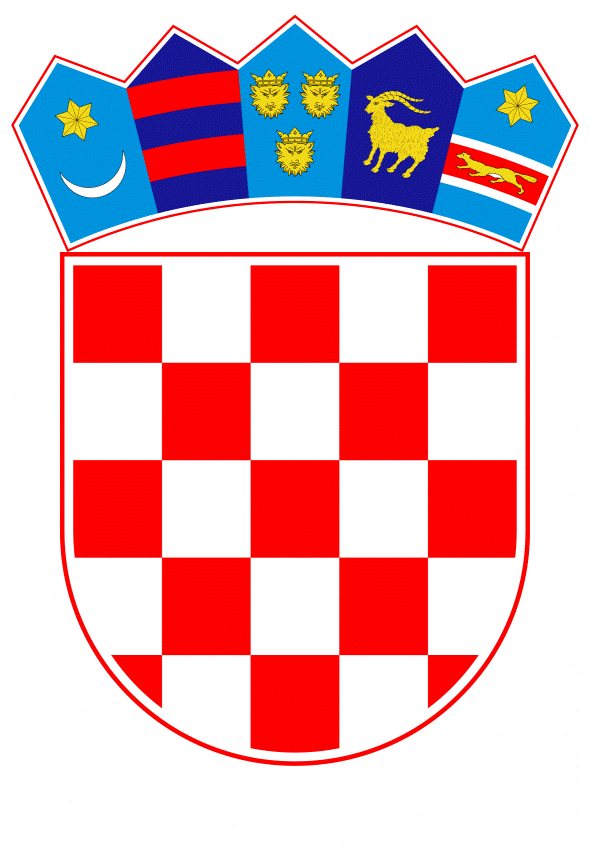 VLADA REPUBLIKE HRVATSKEZagreb, 27. prosinca 2019.______________________________________________________________________________________________________________________________________________________________________________________________________________________________Banski dvori | Trg Sv. Marka 2  | 10000 Zagreb | tel. 01 4569 222 | vlada.gov.hr   - PRIJEDLOG	Na temelju članka 1. stavka 3. Zakona o upravnim pristojbama (Narodne novine, broj 115/16) Vlada Republike Hrvatske je na sjednici održanoj ___________ donijela UREDBUO DOPUNAMA UREDBE O TARIFI UPRAVNIH PRISTOJBIČlanak 1.	U Uredbi o Tarifi upravnih pristojbi (Narodne novine, br. 8/17, 37/17, 129/17, 18/19 i 97/19), u Prilogu I. u napomeni Tarifnog broja 1. iza riječi „državne uprave,“ dodaju se riječi: „upravnim tijelima jedinica lokalne i područne (regionalne) samouprave i pravnim osobama s javnim ovlastima u obavljanju povjerenih poslova državne uprave,“.Članak 2.U Tarifnom broju 2. stavku 1. iza riječi „tijelima državne uprave“ stavlja se zarez i dodaju se riječi: „upravnim tijelima jedinica lokalne i područne (regionalne) samouprave te pravnim osobama s javnim ovlastima u obavljanju povjerenih poslova državne uprave“.Članak 3. 	Ova Uredba objavit će se u “Narodnim novinama”, a stupa na snagu 1. siječnja 2020. godine. KLASA:URBROJZagreb,							PREDSJEDNIK							mr. sc. Andrej PlenkovićOBRAZLOŽENJEČlankom 7. Zakona o sustavu državne uprave („Narodne novine“, broj 66/19 - u nastavku teksta: Zakon) propisano je da se pojedini poslovi državne uprave određeni tim Zakonom mogu posebnim zakonom povjeriti jedinicama lokalne i područne (regionalne) samouprave, dok je člankom 33. stavkom 1. Zakona propisano da se jedinicama lokalne i područne (regionalne) samouprave te pravnim osobama s javnim ovlastima posebnim zakonom mogu povjeriti poslovi neposredne provedbe zakona u prvom stupnju i drugi upravni i stručni poslovi.Člankom 67. stavkom 1. Zakona propisano je da uredi državne uprave u županijama ustrojeni na temelju Zakona o sustavu državne uprave („Narodne novine“, br. 50/11, 12/13 – Odluka USRH, 93/16 i 104/16) nastavljaju s radom do stupanja na snagu posebnih zakona kojima će se pojedini poslovi državne uprave iz nadležnosti ureda državne uprave povjeriti županijama.Prijedlozima posebnih zakona propisano je da navedeni posebni zakoni stupaju na snagu 1. siječnja 2020. Budući da će upravna tijela jedinica područne (regionalne) samouprave obavljati povjerene poslove državne uprave potrebno je izvršiti navedeno usklađenje Priloga I. Uredbe o Tarifi upravnih pristojbi. Predlagatelj:Ministarstvo financijaPredmet:Prijedlog uredbe o dopunama Uredbe o Tarifi upravnih pristojbi  